NOTA  DINASKepada	:  Yth. Kepala  Dinas Peternakan Provinsi  Jawa  TimurDari		:  Kepala Bidang Pengolahan dan Pemasaran Hasil Peternakan Tanggal	:       Maret 2018Nomor	:  524 /            / 122.5 / 2018Sifat	:  PentingLampiran	:  1 (satu) LampiranPerihal   	:  Laporan Workshop Pengembangan Jaringan Pasar			   Tahun 2018Berdasarkan Dokumen Pelaksanaan Anggaran (DPA-SKPD) Dinas Peternakan Provinsi Jawa Timur Tahun Anggaran 2018 Program Pengembangan Agribisnis Peternakan, Kegiatan Pengolahan Produk Hasil Peternakan, bersama ini disampaikan dengan hormat bahwa Bidang Pengolahan dan Pemasaran Hasil Peternakan telah melaksanakan Workshop Pengembangan Jaringan Pasar.Berkaitan dengan maksud tersebut diatas, sebagai laporan disampaikan beberapa hal sebagai berikut :Pelaksanaan Pertemuan :Berdasarkan pemaparan narasumber dan diskusi para peserta pertemuan tersebut diperoleh rumusan hasil pertemuan sebagaimana terlampir (Lampiran.1)Demikian untuk menjadikan periksa, atas perkenan Ibu Kepala Dinas Peternakan Provinsi Jawa Timur disampaikan terima kasih.KEPALA BIDANG PENGOLAHAN DAN PEMASARAN HASIL PETERNAKANIr. KUSDIYARTO, MMPembina Tingkat INIP. 19661010 199503 1 003  Lampiran 1.	 Surat Kepala Dinas Peternakan		 Provinsi Jawa TimurNomor	:	524/          /122.05/2018Tanggal	:	      Maret 2018Perihal     : Laporan Workshop	  Pengembangan Jaringan Pasar                 Tahun 2018RESUME  WORKSHOP PENGEMBANGAN JARINGAN PASARWorkshop Pengembangan Jaringan Pasar yang dilaksanakan pada hari Selasa, 20 Maret 2018 bertempat di Ruang Bekisar Dinas Peternakan Provinsi Jawa Timur dibuka oleh Kepala Dinas Peternakan dan dihadiri oleh peserta dari Pejabat/Petugas yang membudidangi fungsi peternakan dan Kesehatan Hewan Kab/Kota, Kelompok UPH Peternakan dan pelaku usaha peternakan.Melalui pemaparan narasumber dari Kepala Dinas Peternakan, Kepala Bidang PPHNak, dan Indonesia-Product.com, serta diskusi yang berlangsung selama pertemuan, diperoleh resume pertemuan sebagai berikut :Dinas Peternakan Provinsi Jawa Timur mempunyai Visi yaitu Terwujudnya agribisnis peternakan Jawa Timur yang berdaya saing dan dapat memenuhi kebutuhan masyarakat terhadap produk hewan yang aman, sehat, utuh, dan halalMisi yang diemban untuk mewujudkan visi tersebut adalah sebagai berikut :Menjamin pemenuhan kebutuhan masyarakat terhadap pangan hewani yang aman, sehat, utuh dan halal.Mengembangkan produk peternakan unggulan yang berdaya saing menghadapi era persaingan bebasMeningkatkan pemberdayaan peternak melalui kelembagaan yang tangguh dengan berperan aktif dalam merubah pola usaha tradisional menjadi pola usaha berorientasi bisnis. Provinsi Jawa Timur mempunyai kontribusi yang relatif besar untuk memenuhi kebutuhan Ternak dan Hasilnya di Tingkat Nasional, namun pemasaran yang dilakukan selama  ini sebagian besar masih dilakukan secara konvensional, sehingga :Terdesak Arus Perdagangan Bebas:Pasar domestik sebagai bagian dari pasar dunia dibanjiri oleh produk impor Terbuka peluang ekspor bagi produsen di dalam negeri Persaingan pasar yang semakin ketat perlu didukung dengan produk (komoditas) yang mempunyai daya saing kuat dan harga, mutu, jumlah, waktu pengiriman, dan  kontinuitasnya.Pemasaran Produk Peternakan pada saat ini tidak menutup kemungkinan dengan sistem pemasaran melalui B2B Commerce yaitu memasarkan produk dengan memanfaatkan teknologi Informasi, agar tidak tertinggal & bisa menyesuaikan & memanfaatkan dengan baik perkembangan teknologi yang ada, sehingga bisa membawa produk peternakan Jawa Timur ke tingkat nasional dan internasional.Mengingat Jaman terus berubah dan semakin berkembang, Pelaku dagang di Indonesia harus mengikuti perkembangan teknologi dan memanfaatkannya jika tidak ingin tertinggal dari pesaing.Indonesia product.com adalah suatu perusahaan yang bergerak dibidang teknologi promosi melalui internet atau on line, siap membantu pemasaran produk / hasil olahan peternakan di Jawa Timur ke seluruh Indonesia dan Dunia.Indonesia-product.com memiliki sarana yang telah dibangun dan beroperasi sejak tahun 1998 menawarkan kepada masyarakat pelaku usaha peternakan untuk memanfaatkannya, agarbisa melakukan promosi dan transaksi dari hasil usahanya Profil produk / hasil peternakan yang akan dipromosikan online melalui Indonesia product.com wajib memberikan informasi minimal sebagai berikut :Nama Perusahaan		- Alamat, Telp, Fax		- Foto ProdukBanner Perusahaan		- Email, No Whatsapp		- Komentar PengunjungEmail, No Whatsapp		- Video Produk (jika ada)	- Dan lain-lainKategori Produk & Kapasitas	- Website (Jika ada)Deskripsi lengkap		- Peta Lokasi                                                                     Surabaya,        Maret 2018Nomor	:	005/          /122.5/2018           KepadaSifat	:	Penting                                  Yth. Sdr. Kepala Dinas yang membidangiLampiran	:	3 (tiga) lampiran		Fungsi Peternakan dan KesehatanPerihal	:	Resume Workshop 		Hewan Kabupaten/Kota		Pengembangan 		terlampir (Lampiran 1)	    Jaringan Pasar                                     		Berdasarkan Dokumen Pelaksanaan Anggaran (DPA-SKPD) Dinas Peternakan Provinsi Jawa Timur Tahun Anggaran 2018 Program Pengembangan Agribisnis Peternakan, bersama ini disampaikan dengan hormat bahwa telah dilaksanakan Workshop Pengembangan Jaringan Pasar di Surabaya.		Berkaitan dengan maksud tersebut diatas, sebagai informasi disampaikan beberapa hal sebagai berikut :Pelaksanaan :Dalam pertemuan tersebut diperoleh resume sebagaimana terlampir (Lampiran 3) untuk dapat digunakan sebagai salah satu pertimbangan dalam peningkatan pemasaran bagi pelaku usaha di Kab/Kota se - Jawa Timur.Demikian untuk menjadikan maklum, atas perrhatian dan kerjasamanya disampaikan terima kasih.          KEPALA DINAS PETERNAKAN       PROVINSI JAWA TIMURTembusan Kepada Yth. :				           Drh. WEMMI NIAMAWATI, MMASdr. Bupati / Walikota di Jawa Timur		                      Pembina Tingkat I terlampir (Lampiran 2)		     	             NIP. 19610119 198903 2 003Lampiran 1.	Surat Kepala Dinas Peternakan Provinsi Jawa TimurNomor	:	005/          /122.05/2018Tanggal	:	      Maret 2018Perihal     : Resume Workshop	  Pengembangan Jaringan Pasar                 Tahun   Anggaran   2018Kepada Yth.Sdr.	Kepala Dinas Tanaman Pangan dan Peternakan Kabupaten Pacitan di PacitanSdr.	Kepala Dinas Pertanian Kabupaten Trenggalek di TrenggalekSdr.	Kepala Dinas Pertanian Kabupaten Ponorogo di PonorogoSdr.	Kepala Dinas Peternakan dan Kesehatan Hewan Kabupaten Tulungagung di TulungagungSdr.	Kepala Dinas Peternakandan Perikanan Kabupaten Blitar di BlitarSdr.	Kepala Dinas Peternakan dan Kesehatan Hewan Kabupaten Malang di MalangSdr.	Kepala Dinas Peternakan Kabupaten Lumajang di LumajangSdr.	Kepala Dinas Peternakan dan Ketahanan Pangan Kabupaten Pasuruan di PasuruanSdr.	Kepala Dinas Peternakan dan Kesehatan Hewan Kabupaten Probolinggo di ProbolinggoSdr.	Kepala Dinas Peternakan dan Perikanan Kabupaten Jember di JemberSdr.	Kepala Dinas Pertanian Kabupaten Bondowoso di BondowosoSdr.	Kepala Dinas Pertanian dan Peternakan Kabupaten Banyuwangi di BanyuwangiSdr.	Kepala Dinas Peternakan Kabupaten Situbondo di SitubondoSdr.	Kepala Dinas Peternakan dan Perikanan Kabupaten Nganjuk di NganjukSdr.	Kepala Dinas Peternakan dan Ketahanan Pangan Kabupaten Kediri di KediriSdr.	Kepala Dinas Peternakan dan Perikanan Kabupaten Jombang di JombangSdr.	Kepala Dinas Peternakan dan Perikanan Kabupaten Mojokerto di MojokertoSdr.	Kepala Dinas Peternakan dan Perikanan Kabupaten Madiun di MadiunSdr.	Kepala Dinas Peternakan dan Perikanan Kabupaten Magetan di MagetanSdr.	Kepala Dinas Perikanan dan Peternakan Kabupaten Ngawi di NgawiSdr.	Kepala Dinas Pertanian, Peternakan dan Perkebunan Kabupaten Sidoarjo di SidoarjoSdr.	Kepala Dinas Pertanian Kabupaten Gresik di GresikSdr.	Kepala Dinas Peternakan dan Kesehatan Hewan Kabupaten Lamongan di LamonganSdr.	Kepala Dinas Peternakan dan Perikanan  Kabupaten Bojonegoro di BojonegoroSdr.	Kepala Dinas Perikanan dan Peternakan Kabupaten Tuban di TubanSdr.	Kepala Dinas Pertanian dan Peternakan Kabupaten Bangkalan di BangkalanSdr.	Kepala Dinas Pertanian dan Peternakan Kabupaten Sampang di SampangSdr.	Kepala Dinas Peternakan Kabupaten Pamekasan di PamekasanSdr.	Kepala Dinas Peternakan Kabupaten Sumenep di SumenepSdr.	Kepala Dinas Pertanian Kota Blitar di BlitarSdr.	Kepala Dinas Pertanian dan Kehutanan Kota Batu  di BatuSdr.	Kepala Dinas Pertanian Kota Kediri di KediriSdr.	Kepala Dinas Pertanian Kota Malang di MalangSdr.	Kepala Dinas Pertanian Kota Madiun di MadiunSdr.	Kepala Dinas Pertanian Kota Probolinggo  di ProbolinggoSdr.	Kepala Dinas Peternakan, Perikanan dan Kelautan  Kota Pasuruan di PasuruanSdr.	Kepala Dinas Pertanian Kota Mojokerto di MojokertoSdr.	Kepala Dinas Pertanian Kota Surabaya di SurabayaLampiran 2.	Surat Kepala Dinas Peternakan Provinsi Jawa TimurNomor	:	005/          /122.05/2018Tanggal	:	      Maret 2018Perihal     : Resume Workshop	  Pengembangan Jaringan Pasar                 Tahun   Anggaran   2018Tembusan Yth.Sdr.	Bupati Pacitan di PACITANSdr.	Bupati Trenggalek di TRENGGALEKSdr.	Bupati Ponorogo di PONOROGOSdr.	Bupati Tulungagung di TULUNGAGUNGSdr.	Bupati Blitar di BLITARSdr.	Bupati Malang di MALANGSdr.	Bupati Lumajang di LUMAJANGSdr.	Bupati Pasuruan di PASURUANSdr.	Bupati Probolinggo di PROBOLINGGOSdr.	Bupati Jember di JEMBERSdr.	Bupati Bondowoso di BONDOWOSOSdr.	Bupati Banyuwangi di BANYUWANGISdr.	Bupati Situbondo di SITUBONDOSdr.	Bupati Nganjuk di NGANJUKSdr.	Bupati Kediri di KEDIRISdr.	Bupati Jombang di JOMBANGSdr.	Bupati Mojokerto di MOJOKERTOSdr.	Bupati Madiun di MADIUNSdr.	Bupati Magetan di MAGETANSdr.	Bupati Ngawi di NGAWISdr.	Bupati Sidoarjo di SIDOARJOSdr.	Bupati Gresik di GRESIKSdr.	Bupati Lamongan di LAMONGANSdr.	Bupati Bojonegoro di BOJONEGOROSdr.	Bupati Tuban di TUBANSdr.	Bupati Bangkalan di BANGKALANSdr.	Bupati Sampang di SAMPANGSdr.	Bupati Pamekasan di PAMEKASANSdr.	Bupati Sumenep di SUMENEPSdr.	Walikota Blitar di BLITARSdr.	Walikota Batu  di BATUSdr.	Walikota Kediri di KEDIRISdr.	Walikota Malang di MALANGSdr.	Walikota Kota Madiun di MADIUNSdr.	Walikota Probolinggo  di PROBOLINGGOSdr.	Walikota Pasuruan di PASURUANSdr.	Walikota Mojokerto di MOJOKERTOSdr.	Walikota Surabaya di SURABAYALampiran 3.	Surat Kepala Dinas Peternakan Provinsi Jawa TimurNomor	:	005/          /122.05/2018Tanggal	:	      Maret 2018Perihal     : Resume Workshop	  Pengembangan Jaringan Pasar                 Tahun   Anggaran   2018RESUME  WORKSHOP PENGEMBANGAN JARINGAN PASARWorkshop Pengembangan Jaringan Pasar yang dilaksanakan pada hari Selasa, 20 Maret 2018 bertempat di Ruang Bekisar Dinas Peternakan Provinsi Jawa Timur dibuka oleh Kepala Dinas Peternakan dan dihadiri oleh peserta dari Pejabat/Petugas yang membudidangi fungsi peternakan dan Kesehatan Hewan Kab/Kota, Kelompok UPH Peternakan dan pelaku usaha peternakan.Melalui pemaparan narasumber dari Kepala Dinas Peternakan, Kepala Bidang PPHNak, dan Indonesia-Product.com, serta diskusi yang berlangsung selama pertemuan, diperoleh resume pertemuan sebagai berikut :Dinas Peternakan Provinsi Jawa Timur mempunyai Visi yaitu Terwujudnya agribisnis peternakan Jawa Timur yang berdaya saing dan dapat memenuhi kebutuhan masyarakat terhadap produk hewan yang aman, sehat, utuh, dan halalMisi yang diemban untuk mewujudkan visi tersebut adalah sebagai berikut :Menjamin pemenuhan kebutuhan masyarakat terhadap pangan hewani yang aman, sehat, utuh dan halal.Mengembangkan produk peternakan unggulan yang berdaya saing menghadapi era persaingan bebasMeningkatkan pemberdayaan peternak melalui kelembagaan yang tangguh dengan berperan aktif dalam merubah pola usaha tradisional menjadi pola usaha berorientasi bisnis. Provinsi Jawa Timur mempunyai kontribusi yang relatif besar untuk memenuhi kebutuhan Ternak dan Hasilnya di Tingkat Nasional, namun pemasaran yang dilakukan selama  ini sebagian besar masih dilakukan secara konvensional, sehingga :Terdesak Arus Perdagangan Bebas:Pasar domestik sebagai bagian dari pasar dunia dibanjiri oleh produk impor Terbuka peluang ekspor bagi produsen di dalam negeri Persaingan pasar yang semakin ketat perlu didukung dengan produk (komoditas) yang mempunyai daya saing kuat dan harga, mutu, jumlah, waktu pengiriman, dan  kontinuitasnya.Pemasaran Produk Peternakan pada saat ini tidak menutup kemungkinan dengan sistem pemasaran melalui B2B Commerce yaitu memasarkan produk dengan memanfaatkan teknologi Informasi, agar tidak tertinggal & bisa menyesuaikan & memanfaatkan dengan baik perkembangan teknologi yang ada, sehingga bisa membawa produk peternakan Jawa Timur ke tingkat nasional dan internasional.Mengingat Jaman terus berubah dan semakin berkembang, Pelaku dagang di Indonesia harus mengikuti perkembangan teknologi dan memanfaatkannya jika tidak ingin tertinggal dari pesaing.Indonesia product.com adalah suatu perusahaan yang bergerak dibidang teknologi promosi melalui internet atau on line, siap membantu pemasaran produk / hasil olahan peternakan di Jawa Timur ke seluruh Indonesia dan Dunia.Indonesia-product.com memiliki sarana yang telah dibangun dan beroperasi sejak tahun 1998 menawarkan kepada masyarakat pelaku usaha peternakan untuk memanfaatkannya, agarbisa melakukan promosi dan transaksi dari hasil usahanya Profil produk / hasil peternakan yang akan dipromosikan online melalui Indonesia product.com wajib memberikan informasi minimal sebagai berikut :Nama Perusahaan		- Alamat, Telp, Fax		- Foto ProdukBanner Perusahaan		- Email, No Whatsapp		- Komentar PengunjungEmail, No Whatsapp		- Video Produk (jika ada)	- Dan lain-lainKategori Produk & Kapasitas	- Website (Jika ada)Deskripsi lengkap		- Peta Lokasi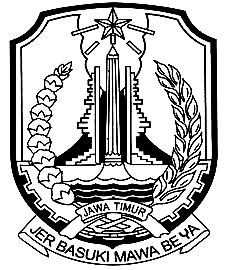 PEMERINTAH PROVINSI JAWA TIMUR DINAS PETERNAKANJl. Jend. A. Yani 202 Telepon (031) 8292545-8280445-8285126-8285127 Faksimile : (031) 8291853-8287165, E-Mail : disnak-jatim@hotmail.com       SURABAYA 60235a.Hari / Tanggal:Selasa, 20 Maret 2018b.Tempat:Ruang Bekisar Dinas Peternakan Provinsi Jawa Timurc.Narasumber:Dinas Peternakan Provinsi Jawa TimurIndonesia – Project.comd.Materi :Kebijakan dan Strategi Pembangunan Peternakan Jawa TimurKebijakan Pengembangan Pemasaran Hasil Peternakan di Jawa TimurPemasaran Produk Peternakan Jatim keseluruh Indonesia dan Dunia melalui B2B Commercee.Peserta :Pejabat/Petugas Dinas yang membidangi fungsi peternakan Kabupaten/KotaPelaku usahaPEMERINTAH PROVINSI JAWA TIMUR DINAS PETERNAKANJl. Jend. A. Yani 202 Telepon (031) 8292545-8280445-8285126-8285127 Faksimile : (031) 8291853-8287165, E-Mail : disnak-jatim@hotmail.com       SURABAYA 60235a.Hari / Tanggal:Selasa, 20 Maret 2018b.Tempat:Ruang Bekisar Dinas Peternakan Provinsi Jawa Timurc.Narasumber:Dinas Peternakan Provinsi Jawa TimurIndonesia – Project.comd.Materi :Kebijakan dan Strategi Pembangunan Peternakan Jawa TimurKebijakan Pengembangan Pemasaran Hasil Peternakan di Jawa TimurPemasaran Produk Peternakan Jatim keseluruh Indonesia dan Dunia melalui B2B Commercee.Peserta :Pejabat/Petugas Dinas yang membidangi fungsi peternakan Kabupaten/KotaPelaku usaha